Голос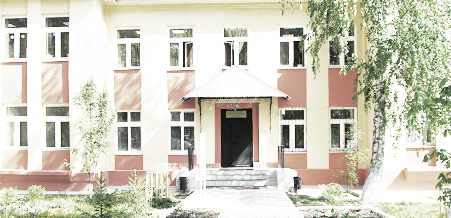 ДУБРАВЫПЕЧАТНОЕ СРЕДСТВО ИНФОРМАЦИИ АДМИНИСТРАЦИИ ГОРОДСКОГО ПОСЕЛЕНИЯ ПЕТРА ДУБРАВА муниципального района Волжский Самарской области   Понедельник  24  января  2022 года                                                                     № 2 (226)                           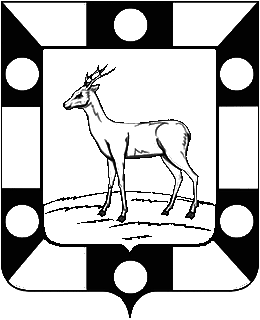 Собрание Представителей  городского поселения Петра Дубрава                      муниципального района Волжский Самарской области                                             Четвертого созыва	РЕШЕНИЕ                                                                                                  21.01.2022г.                                                                                                                                   № 81О внесении изменений в Решение Собрания представителей                                       городского поселения Петра Дубрава муниципального района Волжский               Самарской области «Об утверждении местного  бюджета городского поселения Петра Дубрава муниципального района Волжский Самарской области на 2022год и плановый период 2023 и 2024 годов во втором чтении» от 29.12.2021г. №78.	В соответствии с Федеральным Законом «Об общих принципах организации местного самоуправления в Российской Федерации» №131 от 06.10.2003г., Бюджетным Кодексом Российской Федерации, Уставом городского поселения Петра Дубрава муниципального района Волжский Самарской области. На основании вышеизложенного Собрание представителей городского поселения Петра Дубрава РЕШИЛО:             Статья 1:Внести в Решение Собрания представителей городского поселения Петра Дубрава муниципального района Волжский Самарской области от 29 декабря 2021 г. №78 «Об утверждении  местного бюджета городского поселения Петра Дубрава муниципального района Волжский Самарской области на 2022 год и на плановый период 2023 и 2024 годов во втором чтении» следующие изменения:                                                                                                - общий объем доходов 33856,2 тыс. рублей оставить без изменений;- общий объем расходов в сумме 33856,2 тыс. рублей заменить суммой 34571,6 тыс.руб.;-  за счет остатка средств на счетах бюджета - дефицит  715,4 тыс.рублей. 1)  Приложения  1,3,5  изложить в новой редакции согласно приложениям 1,3,5 к настоящему Решению.Статья 2.1.Настоящее Решение вступает в силу со дня его принятия.2.Опубликовать настоящее Решение в печатном средстве информации городского поселения Петра Дубрава «Голос Дубравы». Глава городского поселения Петра Дубрава                                                                            муниципального района Волжский                                                                                         Самарской области                                                                          В.А.КрашенинниковПредседатель Собрания представителей                                                                                  городского поселения Петра Дубрава                                                                                      муниципального района Волжский                                                                                           Самарской области                                                                          Л.Н.Ларюшина«21»января  2022 г.           №81 Приложение № 5к Решению Собрания представителей городского поселения Петра Дубрава  муниципального района Волжский  Самарской области от «21» января  2022г. № 81         Источники внутреннего финансирования дефицита местного бюджета на 2022 год Собрание Представителей городского поселения Петра Дубрава муниципального района       Волжский Самарской областиЧетвертого созываРЕШЕНИЕ  21.01.2022г.		                                   №82  	Об утверждении плана работы Собрания представителей
городского поселения Петра  Дубрава муниципального
района Волжский  Самарской области на 2022 год.          В соответствии с Федеральным законом Российской Федерации от 06.10.2003 г. №131-ФЗ «Об общих принципах организации местного самоуправления в Российской Федерации» и Уставом городского поселения Петра Дубрава, Собрание представителей городского поселения Петра Дубрава          РЕШИЛО:          1.Утвердить план работы Собрания представителей городского поселения Петра Дубрава муниципального района Волжский Самарской области  на 2022 год согласно приложению 1.Глава городского поселения                                                                В.А. Крашенинников                     Председатель                                                                                                                                                                      Собрания Представителей                                                                     Л.Н. Ларюшина   Приложение 1                                                                                                                                                     к решению Собрания представителей                                                                                                городского поселения Петра Дубрава                                                                                          муниципального района Волжский                                                                                                     Самарской области                                                                                                                                            от  21.01.2022г.  №82П Л А Нработы Собрания  представителейгородского поселения Петра Дубрава на 2022 год          Председатель Собрания Представителей                                 Л.Н. ЛарюшинаАдминистрацияГОРОДСКОГО ПОСЕЛЕНИЯ ПЕТРА ДУБРАВАМУНИЦИПАЛЬНОГО РАЙОНА ВолжскийСАМАРСКОЙ ОБЛАСТИПОСТАНОВЛЕНИЕот 18 января 2022 года № 8О предоставлении разрешения на условно разрешенный вид использования земельного участка с кадастровым номером63:17:0302012:408Рассмотрев заявление Зиновой О.А.о предоставлении разрешения на условно разрешенный вид использования земельного участка, в соответствии со статьей 39 Градостроительного кодекса Российской Федерации, с учетом заключения о результатах публичных слушаний от 24.12.2021 по проекту постановления о предоставлении разрешения на условно разрешенный вид использования земельного участка, опубликованного в газете «Голос Дубравы» от 18.01.2022 №1 (225), руководствуясь Уставом городского поселения Петра Дубрава муниципального района Волжский Самарской области, Администрация городского поселения Петра Дубрава муниципального района Волжский Самарской области ПОСТАНОВЛЯЕТ:1.  Предоставить разрешение на условно разрешенный вид использования земельного участка «Личное подсобное хозяйство» в отношении земельного участка с кадастровым номером 63:17:0302012:408,расположенного в границах территориальной зоны Ж6 «Зона садового и дачного хозяйства», по адресу: Самарская область, муниципальный район Волжский, городское поселение Петра Дубрава, поселок городского типа Петра Дубрава, улица Яблочная, участок 846.2.  Опубликовать настоящее постановление в газете «Голос Дубравы» и разместить на официальном сайте Администрации городского поселения Петра Дубрава муниципального района Волжский Самарской области в информационно-коммуникационной сети «Интернет».3.  Настоящее постановление вступает в силу со дня его официального опубликования.Бибаев В.Ф. 226-28-88Приложение №1Приложение №1Приложение №1Приложение №1Приложение №1Приложение №1Приложение №1Приложение №1Приложение №1к Решению Собрания представителей к Решению Собрания представителей к Решению Собрания представителей к Решению Собрания представителей к Решению Собрания представителей к Решению Собрания представителей к Решению Собрания представителей к Решению Собрания представителей к Решению Собрания представителей городского поселения Петра Дубрава городского поселения Петра Дубрава городского поселения Петра Дубрава городского поселения Петра Дубрава городского поселения Петра Дубрава городского поселения Петра Дубрава городского поселения Петра Дубрава муниципального района Волжский Самарской областимуниципального района Волжский Самарской областимуниципального района Волжский Самарской областимуниципального района Волжский Самарской областимуниципального района Волжский Самарской областимуниципального района Волжский Самарской областимуниципального района Волжский Самарской области                                                                  от 21 января 2022г. №81                                                                         от 21 января 2022г. №81                                                                         от 21 января 2022г. №81                                                                         от 21 января 2022г. №81                                                                         от 21 января 2022г. №81                                                                         от 21 января 2022г. №81                                                                         от 21 января 2022г. №81       
Ведомственная структура расходов бюджета городского поселения Петра Дубрава  на 2022 год
Ведомственная структура расходов бюджета городского поселения Петра Дубрава  на 2022 год
Ведомственная структура расходов бюджета городского поселения Петра Дубрава  на 2022 год
Ведомственная структура расходов бюджета городского поселения Петра Дубрава  на 2022 год
Ведомственная структура расходов бюджета городского поселения Петра Дубрава  на 2022 год
Ведомственная структура расходов бюджета городского поселения Петра Дубрава  на 2022 год
Ведомственная структура расходов бюджета городского поселения Петра Дубрава  на 2022 год
Ведомственная структура расходов бюджета городского поселения Петра Дубрава  на 2022 год
Ведомственная структура расходов бюджета городского поселения Петра Дубрава  на 2022 год                                                                                                                                                             тыс.руб.                                                                                                                                                             тыс.руб.                                                                                                                                                             тыс.руб.                                                                                                                                                             тыс.руб.                                                                                                                                                             тыс.руб.                                                                                                                                                             тыс.руб.                                                                                                                                                             тыс.руб.                                                                                                                                                             тыс.руб.                                                                                                                                                             тыс.руб.Код главного распорядителя бюджетных средствНаименование главного распорядителя средств местного бюджета, раздела, подраздела, целевой статьи, вида расходовНаименование главного распорядителя средств местного бюджета, раздела, подраздела, целевой статьи, вида расходовРЗПРЦСВРСуммаСуммаСуммаСуммаКод главного распорядителя бюджетных средствНаименование главного распорядителя средств местного бюджета, раздела, подраздела, целевой статьи, вида расходовНаименование главного распорядителя средств местного бюджета, раздела, подраздела, целевой статьи, вида расходовРЗПРЦСВРвсегов том числе за счет средств вышестоящих бюджетовв том числе за счет средств вышестоящих бюджетовв том числе за счет средств вышестоящих бюджетов256Администрация городского поселения  Петра Дубрава муниципального района Волжский Самарской областиАдминистрация городского поселения  Петра Дубрава муниципального района Волжский Самарской области34571,616736,216736,216736,2Общегосударственные вопросыОбщегосударственные вопросы0116255,05998,205998,205998,20Функционирование высшего должностного лица субъекта Российской Федерации и муниципального образованияФункционирование высшего должностного лица субъекта Российской Федерации и муниципального образования01021302,0Непрограммные направления расходов местного бюджета в области  в области общегосударственных вопросов, национальной обороны, национальной безопасности и правоохранительной деятельности, а также в сфере средств массовой информации, обслуживание муниципального долга и межбюджетных трансфертовНепрограммные направления расходов местного бюджета в области  в области общегосударственных вопросов, национальной обороны, национальной безопасности и правоохранительной деятельности, а также в сфере средств массовой информации, обслуживание муниципального долга и межбюджетных трансфертов010290100000001302,0Расходы на выплаты персоналу государственных (муниципальных) органовРасходы на выплаты персоналу государственных (муниципальных) органов010290100000001201302,0Функционирование местных администрацийФункционирование местных администраций01045730,0Непрограммные направления расходов местного бюджета в области  в области общегосударственных вопросов, национальной обороны, национальной безопасности и правоохранительной деятельности, а также в сфере средств массовой информации, обслуживание муниципального долга и межбюджетных трансфертовНепрограммные направления расходов местного бюджета в области  в области общегосударственных вопросов, национальной обороны, национальной безопасности и правоохранительной деятельности, а также в сфере средств массовой информации, обслуживание муниципального долга и межбюджетных трансфертов010490100000005730,0Расходы на выплаты персоналу государственных (муниципальных) органовРасходы на выплаты персоналу государственных (муниципальных) органов010490100000001205180,0Иные закупки товаров, работ, услуг для обеспечения государственных (муниципальных) нуждИные закупки товаров, работ, услуг для обеспечения государственных (муниципальных) нужд01049010000000240500,0Уплата прочих налогов, сборов и иных платежейУплата прочих налогов, сборов и иных платежей0104901000000085050,0Резервные фондыРезервные фонды0111100,0Резервные фонд местной администрацииРезервные фонд местной администрации01119010000000100,0Резервные средстваРезервные средства01119010000000870100,0Другие общегосударственные вопросыДругие общегосударственные вопросы01139123,05998,25998,25998,2Непрограммные направления расходов местного бюджета в области  в области общегосударственных вопросов, национальной обороны, национальной безопасности и правоохранительной деятельности, а также в сфере средств массовой информации, обслуживание муниципального долга и межбюджетных трансфертовНепрограммные направления расходов местного бюджета в области  в области общегосударственных вопросов, национальной обороны, национальной безопасности и правоохранительной деятельности, а также в сфере средств массовой информации, обслуживание муниципального долга и межбюджетных трансфертов011390100000009000,05998,25998,25998,2Субсидий бюджетным учреждениям Субсидий бюджетным учреждениям 011390100000006109000,05998,25998,25998,2Иные межбюджетные трансфертыИные межбюджетные трансферты01139010000000540123,0Национальная оборонаНациональная оборона02238,0238,0238,0238,0Мобилизационная и вневойсковая подготовкаМобилизационная и вневойсковая подготовка0203238,0238,0238,0238,0Непрограммные напрвления расходов местного бюджета в области общегосударственных вопросов, национальной обороны, национальной безопасности и правоохранительной деятельности, а также в сфере средств массовой информации, обслуживание муниципального долга и межбюджетных трансфертовНепрограммные напрвления расходов местного бюджета в области общегосударственных вопросов, национальной обороны, национальной безопасности и правоохранительной деятельности, а также в сфере средств массовой информации, обслуживание муниципального долга и межбюджетных трансфертов02039010000000238,0238,0238,0238,0Расходы на выплаты персоналу государственных (муниципальных) органовРасходы на выплаты персоналу государственных (муниципальных) органов02039010000000120238,0238,0238,0238,0Национальная безопасность и правоохранительная деятельностьНациональная безопасность и правоохранительная деятельность03288,9Обеспечение пожарной безопасностиОбеспечение пожарной безопасности0310148,9Непрограммные направления расходов местного бюджета в области общегосударственных вопросов ,национальной обороны , национальной безопасности и правоохранительной деятельности , а также в сфере средств массовой информации, обслуживания муниципального долга и межбюджетных трансфертов.Непрограммные направления расходов местного бюджета в области общегосударственных вопросов ,национальной обороны , национальной безопасности и правоохранительной деятельности , а также в сфере средств массовой информации, обслуживания муниципального долга и межбюджетных трансфертов.03109010000000148,9Иные закупки товаров, работ, услуг для обеспечения государственных (муниципальных) нуждИные закупки товаров, работ, услуг для обеспечения государственных (муниципальных) нужд03109010000000240148,9Другие вопросы в области национальной безопасности и правоохранительной деятельностиДругие вопросы в области национальной безопасности и правоохранительной деятельности0314140,0Непрограммные направления расходов местного бюджета в области общегосударственных вопросов ,национальной обороны , национальной безопасности и правоохранительной деятельности , а также в сфере средств массовой информации, обслуживания муниципального долга и межбюджетных трансфертов.Непрограммные направления расходов местного бюджета в области общегосударственных вопросов ,национальной обороны , национальной безопасности и правоохранительной деятельности , а также в сфере средств массовой информации, обслуживания муниципального долга и межбюджетных трансфертов.03149010000000140,0Расходы на выплаты персоналу государственных(муниципальных)органов) Расходы на выплаты персоналу государственных(муниципальных)органов) 03149010000000120120,0Иные закупки товаров, работ, услуг для обеспечения государственных (муниципальных) нуждИные закупки товаров, работ, услуг для обеспечения государственных (муниципальных) нужд0314901000000024020,0Национальная экономикаНациональная экономика041300,01000,01000,01000,0Дорожное хозяйство (дорожные фонды)Дорожное хозяйство (дорожные фонды)04091000,01000,01000,01000,0Муниципальная целевая программа "Модернизация и развитие автомобильных дорог общего пользования местного значения в городском поселении Петра Дубрава муниципального района Волжский Самарской области на 2021-2023 годы"Муниципальная целевая программа "Модернизация и развитие автомобильных дорог общего пользования местного значения в городском поселении Петра Дубрава муниципального района Волжский Самарской области на 2021-2023 годы"040941000000001000,01000,01000,01000,0Иные закупки товаров, работ, услуг для обеспечения государственных (муниципальных) нуждИные закупки товаров, работ, услуг для обеспечения государственных (муниципальных) нужд040941000000002401000,01000,01000,01000,0Другие вопросы в области национальной экономикиДругие вопросы в области национальной экономики0412300,0Непрограммные направления расходов местного бюджета в области национальной экономикиНепрограммные направления расходов местного бюджета в области национальной экономики04129040000000300,0Иные закупки товаров, работ, услуг для обеспечения государственных (муниципальных) нуждИные закупки товаров, работ, услуг для обеспечения государственных (муниципальных) нужд04129040000000240100,0Иные межбюджетные трансфертыИные межбюджетные трансферты04129040000000540200,0Жилищно-коммунальное хозяйствоЖилищно-коммунальное хозяйство058009,41600,01600,01600,0Жилищный фондЖилищный фонд0501250,0250,0250,0250,0Непрограммные направления расходов местного бюджета в сфере жилищно- коммунального хозяйства Непрограммные направления расходов местного бюджета в сфере жилищно- коммунального хозяйства 05019050000000250,0250,0250,0250,0Иные закупки товаров, работ, услуг для обеспечения государственных (муниципальных) нуждИные закупки товаров, работ, услуг для обеспечения государственных (муниципальных) нужд05019050000000240250,0250,0250,0250,0БлагоустройствоБлагоустройство05037759,41350,01350,01350,0Муниципальная целевая программа «Благоустройство  территории городского поселения Петра Дубрава на 2021-2023 годы "Муниципальная целевая программа «Благоустройство  территории городского поселения Петра Дубрава на 2021-2023 годы "050342000000007384,41350,01350,01350,0Подпрограмма организация  уличного освещения на 2021-2023 годы Подпрограмма организация  уличного освещения на 2021-2023 годы 050342100000003415,41350,01350,01350,0Иные закупки товаров, работ, услуг для обеспечения государственных (муниципальных) нуждИные закупки товаров, работ, услуг для обеспечения государственных (муниципальных) нужд050342100000002403415,41350,01350,01350,0Подпрограмма  содержание автомобильных дорог и инженерных сооружений на них в границах поселений на 2021-2023 годы Подпрограмма  содержание автомобильных дорог и инженерных сооружений на них в границах поселений на 2021-2023 годы 050342200000002300,0Иные закупки товаров, работ, услуг для обеспечения государственных (муниципальных) нуждИные закупки товаров, работ, услуг для обеспечения государственных (муниципальных) нужд050342200000002402300,0Подпрограмма прочие мероприятия по благоустройству поселений на 2021-2023 годы Подпрограмма прочие мероприятия по благоустройству поселений на 2021-2023 годы 050342500000001669,0Иные закупки товаров, работ, услуг для обеспечения государственных (муниципальных) нуждИные закупки товаров, работ, услуг для обеспечения государственных (муниципальных) нужд050342500000002401669,0Непрограммные направления расходов местного бюджета в сфере жилищно- коммунального хозяйства Непрограммные направления расходов местного бюджета в сфере жилищно- коммунального хозяйства 05039050000000375,0Иные закупки товаров, работ, услуг для обеспечения государственных (муниципальных) нуждИные закупки товаров, работ, услуг для обеспечения государственных (муниципальных) нужд05039050000000240375,0Культура, кинематографияКультура, кинематография087900,07900,07900,07900,0КультураКультура08017900,07900,07900,07900,0Непрограммные направления расходов местного бюджета в области  культуры и кинематографииНепрограммные направления расходов местного бюджета в области  культуры и кинематографии080190800000007900,07900,07900,07900,0Субсидий бюджетным учреждениям Субсидий бюджетным учреждениям 080190800000006107900,07900,07900,07900,0Социальная политикаСоциальная политика10480,3Пенсионное обеспечениеПенсионное обеспечение1001480,3Непрограммные направления расходов местного бюджета в сфере социальной политикиНепрограммные направления расходов местного бюджета в сфере социальной политики10019020000000480,3Пособия, компенсации и иные социальные выплаты гражданам, кроме публичных нормативных обязательствПособия, компенсации и иные социальные выплаты гражданам, кроме публичных нормативных обязательств10019020000000310480,3Физическая культура и спортФизическая культура и спорт11100,00,00,00,0Физическая культураФизическая культура1101100,0Муниципальная программа  "Развитие физической культуры и спорта в городском поселении Петра Дубрава муниципального района Волжский Самарской области на 2021-2023 годы "Муниципальная программа  "Развитие физической культуры и спорта в городском поселении Петра Дубрава муниципального района Волжский Самарской области на 2021-2023 годы "11014300000000100,0Субсидий бюджетным учреждениям Субсидий бюджетным учреждениям 11014300000000610100,0ИТОГОИТОГОИТОГОИТОГОИТОГОИТОГОИТОГО34571,616736,216736,216736,2Приложение №3Приложение №3Приложение №3Приложение №3Приложение №3к Решению Собрания представителей к Решению Собрания представителей к Решению Собрания представителей к Решению Собрания представителей к Решению Собрания представителей городского поселения  Петра Дубрава городского поселения  Петра Дубрава городского поселения  Петра Дубрава городского поселения  Петра Дубрава городского поселения  Петра Дубрава муниципального района Волжскиймуниципального района Волжскиймуниципального района Волжскиймуниципального района Волжскиймуниципального района ВолжскийСамарской областиСамарской областиСамарской областиСамарской областиСамарской области                                                                  от  " 21" января 2022 г. №81                                                                  от  " 21" января 2022 г. №81                                                                  от  " 21" января 2022 г. №81                                                                  от  " 21" января 2022 г. №81                                                                  от  " 21" января 2022 г. №81Распределение бюджетных ассигнований по целевым статьям (муниципальным программам и непрограммным направлениям деятельности), группам и подгруппам видов расходов классификации расходов бюджета городского поселения Петра Дубрава на 2022 годРаспределение бюджетных ассигнований по целевым статьям (муниципальным программам и непрограммным направлениям деятельности), группам и подгруппам видов расходов классификации расходов бюджета городского поселения Петра Дубрава на 2022 годРаспределение бюджетных ассигнований по целевым статьям (муниципальным программам и непрограммным направлениям деятельности), группам и подгруппам видов расходов классификации расходов бюджета городского поселения Петра Дубрава на 2022 годРаспределение бюджетных ассигнований по целевым статьям (муниципальным программам и непрограммным направлениям деятельности), группам и подгруппам видов расходов классификации расходов бюджета городского поселения Петра Дубрава на 2022 годРаспределение бюджетных ассигнований по целевым статьям (муниципальным программам и непрограммным направлениям деятельности), группам и подгруппам видов расходов классификации расходов бюджета городского поселения Петра Дубрава на 2022 годтыс.руб.тыс.руб.тыс.руб.тыс.руб.тыс.руб.НаименованиеЦСРВРСуммаСуммаНаименованиеЦСРВРвсегов том числе за счет безвозмездных поступленийМуниципальная целевая программа «Благоустройство территории  городского поселения Петра Дубрава на 2021-2023 годы"42000000007384,41350,0Подпрограмма организация уличного освещения на 2021-2023 годы42100000003415,41350,0Иные закупки товаров, работ, услуг для обеспечения государственных (муниципальных) нужд42100000002403415,41350,0Подпрограмма содержание автомобильных дорог и инженерных сооружений поселений на 2021-2023 годы.42200000002300,0Иные закупки товаров, работ, услуг для обеспечения государственных (муниципальных) нужд42200000002402300,0Подпрограмма прочие мероприятия по благоустройству  поселений на 2021-2023 годы. 42500000001669,0Иные закупки товаров, работ, услуг для обеспечения государственных (муниципальных) нужд42500000002401669,0Муниципальнаяцелевая  программа " Модернизация и развитие автомобильных дорог общего пользования местного значения в городском  поселении Петра Дубрава муниципального района Волжский Самарской области на 2021-2023 годы .41000000001000,01000,0Иные закупки товаров, работ, услуг для обеспечения государственных (муниципальных) нужд41000000002401000,01000,0Муниципальная программа  "Развитие физической культуры и спорта в городском поселении Петра Дубрава муниципального района Волжский Самарской области на 2021-2023 годы "4300000000100,0Субсидий бюджетным учреждениям 4300000000610100,0Субсидий бюджетным учреждениям 4300000000610100,0Непрограммные направления расходов местного бюджета в области  в области общегосударственных вопросов, национальной обороны, национальной безопасности и правоохранительной деятельности, а также в сфере средств массовой информации, обслуживание муниципального долга и межбюджетных трансфертов901000000016781,96236,2Расходы на выплаты персоналу государственных (муниципальных) органов90100000001206840,0238,0Иные закупки товаров, работ, услуг для обеспечения государственных (муниципальных) нужд9010000000240668,9Иные межбюджетные трансферты9010000000540123,0Субсидий бюджетным учреждениям 90100000006109000,05998,2Уплата прочих налогов, сборов и иных платежей901000000085050,0Резервные средства9010000000870100,0Непрограммные направления расходов местного бюджета в сфере социальной политики9020000000480,3Пособия, компенсации и иные социальные выплаты гражданам, кроме публичных нормативных обязательств9020000000310480,3Непрограммные направления расходов местного бюджета в области национальной экономики9040000000300,00,0Иные закупки товаров, работ, услуг для обеспечения государственных (муниципальных) нужд9040000000240100,0Иные межбюджетные трансферты9040000000540200,0Непрограммные направления расходов местного бюджета в сфере жилищно- коммунального хозяйства 9050000000625,0250,0Иные закупки товаров, работ, услуг для обеспечения государственных (муниципальных) нужд9050000000240625,0250,0Непрограммные направления расходов местного бюджета в области культуры и кинематографии 90800000007900,07900,0Субсидий бюджетным учреждениям 90800000006107900,07900,0Всего34571,616736,2Код бюджетной классификации Российской ФедерацииКод бюджетной классификации Российской ФедерацииНаименование кода группы, подгруппы, статьи, вида источника финансирования дефицита местного бюджета, кода классификации операций сектора государственного управления, относящихся к источникам финансирования дефицита местного бюджетаСумма, тыс. рублейглавного администратораисточников финансирования дефицита местного бюджетаНаименование кода группы, подгруппы, статьи, вида источника финансирования дефицита местного бюджета, кода классификации операций сектора государственного управления, относящихся к источникам финансирования дефицита местного бюджета25601 00 00 00 00 0000 000Источники внутреннего финансирования дефицитов бюджетов0,0025601 02 00 00 00 0000 000Кредиты кредитных организаций в валюте Российской Федерации0,0025601 02 00 00 00 0000 700Получение кредитов от кредитных организаций в валюте Российской Федерации0,0025601 02 00 00 13 0000 710Получение кредитов от кредитных организаций бюджетами городских поселений в валюте Российской Федерации0,0025601 02 00 00 00 0000 800Погашение кредитов, предоставленных кредитными организациями в валюте Российской Федерации0,0025601 02 00 00 13 0000 810Погашение бюджетами городских поселений кредитов, предоставленных кредитными организациями в валюте Российской Федерации0,0025601 05 00 00 00 0000 000Изменение остатков средств на счетах по учету средств бюджета715,425601 05 00 00 00 0000 500Увеличение остатков средств бюджетов-33856,225601 05 02 00 00 0000 500Увеличение прочих остатков средств бюджетов-33856,225601 05 02 01 00 0000 510Увеличение прочих остатков денежных средств бюджетов-33856,225601 05 02 01 13 0000 510Увеличение прочих остатков денежных средств бюджета поселения-33856,225601 05 00 00 00 0000 600Уменьшение остатков средств бюджетов34571,625601 05 02 00 00 0000 600Уменьшение прочих остатков средств бюджетов34571,625601 05 02 01 00 0000 610Уменьшение прочих остатков денежных средств бюджетов34571,625601 05 02 01 13 0000 610Уменьшение прочих остатков денежных средств бюджета поселения34571,6 №п/пНаименование вопросаОтветственныеСрокирассмотренияСрокирассмотрения12344Проекты нормативных правовых актов, планируемыхна рассмотрение  Собрания представителейПроекты нормативных правовых актов, планируемыхна рассмотрение  Собрания представителейПроекты нормативных правовых актов, планируемыхна рассмотрение  Собрания представителейПроекты нормативных правовых актов, планируемыхна рассмотрение  Собрания представителейПроекты нормативных правовых актов, планируемыхна рассмотрение  Собрания представителей1Подготовка документов по изменению в Устав городского поселения и представление их на регистрацию в Министерство юстиции по Самарской областиСобрание представителей,    специалисты администрацииСобрание представителей,    специалисты администрациив течение года 2Проекты нормативных правовых актов в соответствии с законами Российской Федерации и Самарской области Собрание представителей, специалисты администрацииСобрание представителей, специалисты администрациивесь  периодВопросы, планируемые к внесению на рассмотрение Собрания представителейВопросы, планируемые к внесению на рассмотрение Собрания представителейВопросы, планируемые к внесению на рассмотрение Собрания представителейВопросы, планируемые к внесению на рассмотрение Собрания представителейВопросы, планируемые к внесению на рассмотрение Собрания представителей1Об утверждении отчета об исполнении бюджета городского поселения Петра Дубрава муниципального района Волжский Самарской области за 2021 годдепутаты, специалисты  администрация март-апрельмарт-апрель2Проекты решения по уточнению  бюджета городского поселения на 2021годспециалистыадминистрации по мере необходимостипо мере необходимости3Об утверждении отчета главы о результатах деятельности  администрации городского поселения Петра Дубрава за 2021 годдепутаты, специалисты администрации февральфевраль4Проекты  решений  по внесению изменений в действующие правовые акты:-по представлению прокуратуры;-по протесту прокуратуры;-в связи с изменением законодательстваСобрание представителей, специалисты администрациивесь периодвесь период5Заключения по результатам публичных слушанийдепутаты,специалистыадминистрациивесь периодвесь период6Отчет об исполнении бюджета городского поселения за I квартал 2022 годаспециалистыадминистрации апрельапрель7Отчет об исполнении бюджета городского поселения за 6 месяцев 2022годаспециалистыадминистрации июльиюль8Отчет об исполнении бюджета городского поселения за 9 месяцев 2022 года         специалисты администрацииоктябрьоктябрь9Об утверждении бюджета городского поселения на 2023 и  на плановый период 2024  и 2025 годов (в первом чтении)депутаты,специалистыадминистрации октябрьоктябрь10Об утверждении бюджета городского поселения на 2023и  на плановый период 2024 и 2025 годов (во втором чтении)депутаты,специалистыадминистрации ноябрьноябрь11Об утверждении плана работы Собрания представителей городского поселения на 2023 годСобрание представителейдекабрьдекабрь12О ходе выполнения решений Собрания представителей  городского поселениядепутаты,специалистыадминистрациипо мере необходимостипо мере необходимости13Внеплановые вопросыдепутаты,специалистыадминистрациипо мере необходимостипо мере необходимостиЗаседания, собрания, публичные слушания, семинары и другие мероприятияЗаседания, собрания, публичные слушания, семинары и другие мероприятияЗаседания, собрания, публичные слушания, семинары и другие мероприятияЗаседания, собрания, публичные слушания, семинары и другие мероприятияЗаседания, собрания, публичные слушания, семинары и другие мероприятия1Заседания Собрания представителейглава поселения, депутатыне реже одного раза в кварталне реже одного раза в квартал2Публичные слушания о внесении изменений  в Устав городского поселения Петра ДубраваСобрание представителейв течение годав течение года3Публичные слушания по итогам исполнения  бюджета городского поселения за 2021 годспециалистыадминистрации март - апрельмарт - апрель4Публичные слушания по проекту  бюджета городского поселения на 2023 и плановые период 2024-2025 годыспециалистыадминистрации октябрь-ноябрьоктябрь-ноябрь5Участие в совещаниях, семинарах, «круглых столах», проводимых  Самарской Губернской думойглава поселения, депутатыв течение годав течение года6Участие в районных мероприятияхглава поселения, депутатыв течение годав течение года7Встреча с избирателями в округахдепутатыпостояннопостоянно8Публикация в  публичном средстве информации «Голос Дубравы» решений Собрания представителей и других муниципальных актов, подлежащих обязательному обнародованиюдепутаты, специалисты администрациипо мере необходимостипо мере необходимости9Подготовка документов по изменению в Устав городского поселения для представления их на регистрацию в Министерство юстиции по Самарской областиСобрание представителей, специалисты администрациивесь периодвесь периодГлава городского поселения Петра Дубрава                     муниципального района ВолжскийСамарской областиВ.А.КрашенинниковСоучредители: Администрация городского поселения Петра Дубрава муниципального района Волжский Самарской области и Собрание представителей городского поселения Петра Дубрава муниципального района Волжский Самарской области.Издатель - Администрация городского поселения Петра Дубрава муниципального района Волжский Самарской области.Главный редактор  - Зольникова С.В.Заместитель гл. редактора - Богомолова Т.А.Ответственный секретарь  - Арефьева С.А.Тираж – 250 экземпляров.АДРЕС:  443546, Самарская обл., Волжский р-н, пос. Петра-Дубрава, ул. Климова, дом 7,Тел. 226-25-12, 226-16-15, e-mail: glavap-d@mail.ru